Змістові модуліЗмістовий модуль 1. Діти з порушеннями психофізичного розвитку як учасники інклюзивного навчанняЗаняття 1Тема: Причини виникнення порушень розвитку у дітейТеоретична частина:Класифікація етіологічних факторів за напрямом впливу.Класифікація патологічних факторів за часом впливу. Загальні закономірності психічного розвитку.Загальні закономірності аномального розвитку.Структура дефекту за Л.С.Виготським.Завдання:Проаналізувати причини виникнення порушень розвитку (за спрямованістю вливу та за часом впливу), охарактеризувати їх вплив на різних етапах онтогенезу.Провести диференціацію гетерохронії дозрівання функціональної системи від асинхронії її  розвитку.Підготувати інформаційне повідомлення про вплив конкретного патогенного фактору на виникнення відхилень у психічному або (та фізичному) розвитку дитини. Методичні рекомендації до заняттяПід час розгляду класифікації етіологічних факторів за напрямом впливу розкрити екзогенні та ендогенні причини та механізми їх вливу на розвиток дитини. Під час аналізу  класифікації патологічних факторів за часом впливу особливу увагу звернути на  пренатальні, причини та механізм їх дії на різних стадіях внутрішньоутробного розвитку. Характеризуючі загальні закономірності психічного онтогенезу, звернути увагу на відмінність гетерохронії від асинхронії розвитку функціональних систем, розкрити поняття «синзетивні періоди розвитку» Під час аналізу загальних закономірностей аномального розвитку, мати на увазі, що навіть у тяжких випадках порушення розвитку у дитини обов’язково наявні збережені функції, на які спираються у корекційно-розвивальній роботі. Особливу увагу звернути на вчення Л.С.Виготського про структуру дефекту, в якому виділяється першопричина, що має органічний (биологічний) характер та вторинні розлади соціального (психологічного) характеру, на конкретному прикладі обґрунтувати це положення. ЛітератураВыготский Л.С. Принципы воспитания физически дефективных детей // Основы дефектологии. – СПб, М.: Изд-во «Лань» 2003. – С.-96. Введение в специальность „Дефектология” / Под ред. Коберник Г.Н., Синева В.Н. - М., 1984.Власова Т.А., Певзнер М.С. О детях с отклонениями в развитии. -М., Просвещение. 1973.Лапшин В.А., Пузанов Б.П. Основи дефектологии. - М., 1990. Матасов Ю. Т. Психические процессы и свойства личности умственно отсталых детей. — Л., 1981.Основы коррекционной педагогики / Под ред. В. А. Сластенина. — М.: Академия, 1999.Заняття 2Тема: Категорії дітей з порушеннями розвитку. Діти з інтелектуальною недостатністю та діти з вадами мовлення.Теоретична частина:Поняття «дитина з порушеннями психічного або (та) фізичного розвитку». Термінологія. Загальна характеристика.Класифікація порушень розвитку. Категорії дітей з порушеннями психофізичного розвитку.Діти з розумовою відсталістю: психолого-педагогічна характеристика, особливості навчання.Діти із затримкою психічного розвитку (ЗПР): психолого-педагогічна характеристика, особливості навчання.Діти з порушеннями мовленнєвого розвитку: психолого-педагогічна характеристика, особливості навчання.Завдання:Визначити стани, які схожі на розумову відсталість, але не є нею.Чи можливо говорити про корекцію при навчанні розумово відсталих.Дати визначення поняттю „ЗПР”. Поясніть, чим відрізняється ЗПР від розумової відсталості.Назвіть патогенні фактори, що впливають на психічний розвиток дитини.Назвати ендогенні фактори, що спричиняють мовленнєві порушеня у дітей та дорослих.Назвати екзогенні та ендогенні фактори, що спричиняють мовленнєві порушеня у дітей та дорослих.Методичні рекомендації до заняттяДати визначення поняттю «дитина з порушеннями психічного або (та) фізичного розвитку», зробити його аналіз, назвати інші терміни та сфери (галузі) застосування. Під час аналізу класифікації порушень розвитку виділити в категорії дітей з інтелектуальною недостатністю дітей із розумовою відсталістю та дітей із ЗПР та зазначити галуь корекційної педагогіки, які забезпечують навчання, виховання та розвиток зазначеної категорії дітей Надаючи психолого-педагогічну характеристику дітям із зазначеними порушеннями розвитку звернути увагу на психічні функції, мовленнєву та когнітивну сфери та емоційно-вольову сферу. Розкриваючи особливості навчання таких дітей зазначити, які можливості одержання освіти вони мають та за якими програмами навчаються. ЛітератураВыготский Л.С. Принципы воспитания физически дефективных детей // Основы дефектологии. – СПб, М.: Изд-во «Лань» 2003. – С.-96. Введение в специальность „Дефектология” / Под ред. Коберник Г.Н., Синева В.Н. - М., 1984.Власова Т.А., Певзнер М.С. О детях с отклонениями в развитии. -М., Просвещение. 1973.Лапшин В.А., Пузанов Б.П. Основи дефектологии. - М., 1990. Матасов Ю. Т. Психические процессы и свойства личности умственно отсталых детей. — Л., 1981.Основы коррекционной педагогики / Под ред. В. А. Сластенина. — М.: Академия, 1999.Заняття 3Тема: Діти з вадами аналізаторних систем та діти з порушеннями поведінки.Теоретична частинаДіти з порушенням слуху: психолого-педагогічна характеристика, особливості навчання.Діти з порушеннями зору: психолого-педагогічна характеристика, особливості навчання.Діти із раннім дитячим аутизмом (РДА): психолого-педагогічна характеристика, особливості навчання.Діти із синдромом гіперактивності та дефіцитом уваги: психолого-педагогічна характеристика, особливості навчання.Завдання:Проаналізувати причини, механізми порушень розвитку та розкрити клініко-психолого-педагогічні особливості дітей з вадами психофізичного розвитку. Заповнити таблицю: «Порівняльна характеристика дітей з вадами психофізичного розвитку»Методичні рекомендації до заняттяПід час підготовки до заняття особливу увагу пригадати класифікацію причин виникнення відхилень у розвитку та безпосередньо на аналіз патогенних факторів і механізми їх впливу на розвиток дитини у різні періоди онтогенезу. Характеризуючи клініко-психолого-педагогічні особливості дітей з вадами психофізичного розвитку звернути увагу на те, що кожне відхилення у психофізичному розвитку відноситься до певного виду дизонтогенезу і має свою структуру. В структурі дефекту виділяють першопричину та вторинні розлади. Заповнюючи таблицю: «Порівняльна характеристика дітей з вадами психофізичного розвитку зазначити: причини виникнення порушення розвитку; механізм виникнення порушення, труднощі, які зазнає дитина під час навчально-виховного процесу. У психолого-педагогічна характеристиці дітей розкрити особливості уваги, памʼяті, пізнавальної сфери, мовлення, емоційно-вольової сфери.ЛітератураВведение в специальность „Дефектология” / Под ред. Коберник Г.Н., Синева В.Н. - М., 1984.Власова Т.А., Певзнер М.С. О детях с отклонениями в развитии. -М., Просвещение. 1973.Лапшин В.А., Пузанов Б.П. Основи дефектологии. - М., 1990.Лебединский В.В. Нарушения психического развития детей. – М., 1985. – С. 7-27.  Психология детей с отклонениями и нарушениями психического развития / Сост. В.М.Астапова, Ю.В.Микадзе. – СПб, 2001. – С. 195-236.Основы коррекционной педагогики / Под ред. В. А. Сластенина. — М.: Академия, 1999.Змістовий модуль 2. Реалізація інклюзивного навчання в умовах загальноосвітніх навчальних закладівЗаняття 1Тема: Інклюзія – стратегія міжнародного та українського законодавства.ПЛАНТеоретична частина:Визначення понять «інклюзія», «інтеграція», «порушення психофізичного розвитку», «особливі потреби» та ін. Історія спеціальної освіти та інклюзії. Соціальна та медична моделі порушень розвитку. Основні принципи інклюзивної освітиМіжнародна політика і законодавча база інклюзивної освіти (Саламанкська декларація та документи ООН і ЮНЕСКО). Приклади з законодавчо-нормативної бази окремих країн. Освітні закони України. Сучасна освітня нормативно-правова база (положення про спеціальну школу, положення про ПМПК, положення про індивідуальне навчання, порядок організації інклюзивного навчання у загальноосвітніх навчальних закладах тощо).Завдання:Назвіть і проаналізуйте основні міжнародні документи в галузі прав осіб з порушеннями психофізичного розвитку. Розкрийте основні принципи інклюзивної освіти, задекларовані у Саламанкській декларації.Визначте, які статті Закону «Про освіту» сприяють розбудові інклюзивної освіти в Україні.Охарактеризуйте основні міжнародні документи ООН і ЮНЕСКО в галузі прав осіб з порушеннями психофізичного розвитку.Заповніть таблицю:Проаналізуйте статтю 23 Конвенції про права дитини. Методичні рекомендації до заняттяПід час підготовки до заняття проаналізувати основні міжнародні документи в галузі прав осіб з порушеннями психофізичного розвитку (Саламанкська декларація та документи ООН і ЮНЕСКО, Освітні закони України, положення про спеціальну школу, положення про ПМПК, положення про індивідуальне навчання, порядок організації інклюзивного навчання у загальноосвітніх навчальних закладах тощо). Особливу увагу зверніть на основні принципи інклюзивної освіти, задекларовані у Саламанкській декларації. Визначте, які статті Закону «Про освіту» сприяють розбудові інклюзивної освіти в Україні. Аналізуючи статтю 23 Конвенції про права дитини, особливу увагу зверніть на положення про те, що «Неповносправна в розумовому чи фізичному відношенні дитина повинна мати повноцінне і достойне життя в нормальних умовах, які сприяють зростанню впевненості в собі та забезпечують її участь у житті суспільства… Дитина‐інвалід має право на особливий догляд, освіту, допомогу, аби мати повноцінне і гідне життя в умовах, що забезпечують максимальну самостійність і соціальну інтеграцію», та визначте, чи закріплені ці права в основних законах України.ЛітератураНаціональна доктрина розвитку освіти в Україні у 21 столітті // Програма підтримки вироблення стратегії реформування освіти. Міжн. Фонд „Відродження”, Київ, 2001.Закон України „Про загальну середню освіту” // Відомості Верховної Ради, 1999. – № 28. – С. 230-235.Закон України „Про освіту” // Відомості Верховної Ради, 1991, № 34, – С. 45-48.Закон України „Про основи соціальної захищеності інвалідів в Україні” // Відомості Верховної Ради, 1991. – № 2. – С. 252-258.Закон України „Про охорону дитинства” // Відомості Верховної Ради, 2001, № 30, С. 142-150.Закон України „Про реабілітацію інвалідів в Україні” // Відомості Верховної Ради, 2006, № 2-3, – С. 36-42.Закон України „Про спеціальну освіту” (проект) // Міністерство освіти і науки України // www.mongov.uaЗбірник нормативних документів загальної середньої та дошкільної освіти. – Міністерство освіти і науки України. – К., 2002.  Державна національна програма «Освіта» (Україна ХХІ століття.) – К.: Райдуга, 1994.  Довідник гарантій соціального захисту інвалідів / Перелік пільг, передбачених для інвалідів. – К., 1999.  Колупаєва А.А. Реформування спеціальної освіти у країнах пострадянського простору // Дидактичні та соціально-психологічні аспекти корекційної роботи у спеціальній школі: Наук.-метод. зб. Випуск 6. – К.: Науковий світ, 2005 – С. 33-39. Колупаєва А.А. Психолого-педагогічна підтримка дітей з особливими освітніми потребами в умовах інклюзивного навчання в європейських країнах // Актуальні проблеми навчання та виховання людей з особливими потребами. –К.: Університет „Україна”. – 2006. – С. 174-175.Колупаєва, А. Інтегративні тенденції в освіті дітей з особливими потребами в Україні. http://canada-ukraine.org/ukr_Journal_V1.htm.Права інвалідів в Україні: Зб.правових документів. – К.: Сфера, 1998. – 300 с.  Проект Положення про організацію інтегрованого навчання дітей з особливими потребами в загальноосвітніх (дошкільних) навчальних закладах. – К. – 2002. Саламанская декларация. Рамки действий по образованию лиц с особыми потребностями, принятые Всемирной конференцией по образованию лиц с особыми потребностями: доступ и качество. Саламанка. Испания, 7-10 июня 1994г. – К., 2000.Заняття 2Тема: Корекційно-розвивальна робота як складова інклюзивної освіти.ПЛАНТеоретична частина:Корекційно-розвивальна робота та її значення у процесі навчання дітей із порушеннями психофізичного розвитку. Мультидисциплінарна команда та її діяльність в умовах інклюзивного навчального закладу. Співпраця фахівців як умова успішності інклюзивного навчання педагогів.Завдання:Розкрити загальне поняття про корекцію та компенсацію. Назвати фундаментальні положення психології, на яких будується корекція психічного розвитку.Визначити стратегічну мету й завдання корекційно‐розвивальної роботи з дітьми з вадами психофізичного розвитку в умовах інклюзії.Розкрити методичні вимоги до складання корекційних програм.Обґрунтувати вибір форми роботи, режиму проведення занять.Назвати вимоги до комплектування груп дітей з особливими потребами для проведення корекційної роботи.Методичні рекомендації до заняттяПід час розгляду питання щодо корекційно-розвивальної роботи та її значення у процесі навчання дітей із порушеннями психофізичного розвитку особливу увагу звернути на положення Л.С.Виготського щодо зони актуального та наближеного розвитку дитини, як це положення реалізується під час навчання. Розкрити загальне поняття про корекцію та компенсацію. Визначити стратегічну мету й завдання корекційно‐розвивальної роботи з дітьми з вадами психофізичного розвитку в умовах інклюзії. Розкриваючи методичні вимоги до складання корекційних програм, звернути увагу на їх змістове наповнення. Обґрунтувати вибір форми роботи, режиму проведення занять. Назвати вимоги до комплектування груп дітей з особливими потребами для проведення корекційної роботи.Аналізуючи роль мультидисциплінарної команди та її діяльності в умовах інклюзивного навчального закладу, визначити напрями співпраці фахівців як умови успішності інклюзивного навчання педагогів.ЛітератураКолупаєва А,А, Інклюзивна освіта: реалії та перспективи: Монографія. – К.: “Самміт-Книга”, 2009. – 272 с.: іл. – (Серія “Інклюзивна освіта”).Пантюк. Т.І., Невмержицька О.В., Пантюк М.П. Основи корекційної педагогіки: навчально-методичний посібник. – 2-ге видання, доповнене і перероблене. − Дрогобич: Редакційно-видавничий відділ ДДПУ,2009. − 324с.Синьов В.М., Коберник Г.М. Основи дефектології: Навч. Посібник. – К.: Вища шк., 1994. – 143с.Бородулина С.Ю. Коррекционная педагогика: психолого-педагогическая коррекция отклонений в развитии и поведении школьников /Серия «Учебники, учебные пособия». − Ростов н/Дону: «Феникс», 2004. − 352 с.Гонеев А.Д. и др. Основы коррекционной педагогики. – М.: Академия, 1999.Дэвид Митчелл. Эффективные педагогические технологии специального и инклюзивного образования. Главы из книги. – РООИ «Перспектива», 2011. – 138 с. Липа В.А. Психологические основы педагогической коррекции. − Д.: Лебедь, 2000. Мамайчук И.И. Психокоррекционные технологии для детей с проблемами в развитии. – СПб.: Речь, 2003.Осипова А.А. Общая психокоррекция. – М.: ТЦ Сфера, 2004.Поваляєва М.А. Корекционная педагогіка. Взаимодействие специалистов. Коллективная монографія. – Ростов-на Дону: ” Феникс”, 2002. – 352 с.Трофимова Н.М., Дуванова С.П., Трофимова Н.Б., Пушкина Т.Ф. Основы специальной педагогики и психологии.- СПб.: Питер, 2005. − 304 с.: ил −. (Серия «Учебное пособие»).Заняття 3Тема: Індивідуальний навчальний план та його складовіПланТеоретична частина:Індивідуальний навчальний план як складова курикулуму. Необхідність використання індивідуального плану у роботі з дітьми з особливими освітніми потребами. Розробка індивідуального навчального плану. Підготовка та вимоги до підписання ІНП. Співпраця з батьками при розробленні та виконанні індивідуального навчального плану. Аналіз основних компонентів індивідуального навчального плану.Завдання:Обгрунтувати необхідність використання індивідуального плану в роботі з дітьми з вадами психофізичного розвитку.Розкрити особливості складання індивідуального навчального плану. 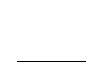 Обгрунтувати співпрацю з батьками як з рівноправними членами команди. Охарактеризувати складові індивідуального навчального плану як основного документа, особливості його складання, етапи підготовки та вимоги до підписання.Методичні рекомендації до заняттяПід час підготовки до заняття виявити та обгрунтувати необхідність використання індивідуального плану в роботі з дітьми з вадами психофізичного розвитку. Розглядаючи курикулум як навчально-методичний комплекс, що забезпечує освіту дитини з порушеннями розвитку, визначити інші його складові. Розкриваючи особливості складання індивідуального навчального плану, зверніть увагу на критерії його розробки та складові. Охарактеризувати складові індивідуального навчального плану як основного документа, особливості його складання, етапи підготовки та вимоги до підписання. Зверніть увагу на алгоритм поведінки мультидисциплінарної команди у разі не підписання ІНП батьками дитини. Обгрунтуйте співпрацю з батьками як з рівноправними членами команди, яку роль вони виконують та які можливості мають. ЛітератураБудяк Л.В. Інклюзивне навчання в сільському загальноосвітньому закладі. - Черкаси,2010.Діти з особливими потребами у загальноосвітньому просторі: початкова ланка, К.: - 2004.Деніелс, Е.Р., Стаффорд, К.. Залучення дітей з особливими потребами до системи загальноосвітніх класів (переклад з англійської)  – К., 256 с.Діти з особливими потребами в початковій школі: поради батькам. Книга 3, - (2006).Діти з особливими потребами: поради батькам: Книга 1 – (2004). Засенко В., Софій Н. Інклюзивна освіта: стан і перспективи розвитку в Україні: Науково-методичний збірник до Всеукраїнської науково-практичної конференції в рамках реалізації проекту «Створення ресурсних центрів для батьків дітей з особливими освітніми потребами» за підтримки програми ІВРР. – К.:– TACIS Європейської Комісії, 2007.А. Колупаєва, Н. Софій, Ю. Найда, О. Таранченко, С. Єфімова, Н. Слободянюк, І. Луценко, Л. Будяк; За заг. ред. Л. Даниленко, Інклюзивна школа: особливості організації та управління: Навчально-методичний посібник. - К.-2009.Заняття 4Тема: Особливості здійснення оцінювання навчальних досягнень учнів з вадами психофізичного розвиткуПЛАНТеоретична частина:Завдання та функції контролю. Об’єкти, види, методи контролю. Оцінювання. Критерії оцінювання навчальних досягнень учнів з особливими освітніми потребами початкової школи. Проблема готовності до шкільного навчання дитини з особливими освітніми потребами. Оцінювання навчальної діяльності без балів. Формування контрольно-оціночної діяльності молодшого школяра з особливими освітніми потребами. Портфоліо – технологія якісного оцінювання навчальних досягнень. Облікове портфоліо вчителя інклюзивного класу початкової школи. Портфоліо учня інклюзивного класу.Завдання:Обґрунтувати можливість використання критеріїв оцінювання навчальних досягнень учнів з різним типом порушень психофізичного розвитку в умовах інклюзії.  Запропонувати напрямки реалізації діагностичного контролю для дитини з порушенням мовлення, яка починає навчатися в інклюзивному класі початкової школи.Запропонувати методи тематичного контролю, які найкраще застосовувати для дітей з особливими освітніми потребами (із затримкою психічного розвитку, з гіпердинамічним синдромом, з глибокими порушеннями зору).Розкрити сутність усної перевірки. Які особливості цього методу потрібно враховувати у навчанні дітей з тяжкими вадами мовлення? Порівняти компоненти навчальної діяльності, які оцінюються в учнів з особливими освітніми потребами (із затримкою психічного розвитку, з розумовою відсталістю, з глибокими порушеннями слуху); які характеристики цих компонентів пов’язані з особливостями психічного розвитку учнів зазначених категорій?Методичні рекомендації до заняттяПід час розгляду теми розкрити завдання та функції контролю. Диференціювати поняття «контроль» та «оцінювання». Обґрунтувати можливість використання критеріїв оцінювання навчальних досягнень учнів з різним типом порушень психофізичного розвитку в умовах інклюзії.  Запропонувати напрямки реалізації діагностичного контролю для дитини з порушенням мовлення, яка починає навчатися в інклюзивному класі початкової школи, враховуючі зміни в оцінюванні в початковій школі. Запропонувати методи тематичного контролю, які найкраще застосовувати для дітей з особливими освітніми потребами (із затримкою психічного розвитку, з гіпердинамічним синдромом, з глибокими порушеннями зору).Розкриваючи сутність усної перевірки, визначити переваги та недоліки цього методу. Порівнюючи компоненти навчальної діяльності, які оцінюються в учнів з особливими освітніми потребами (із затримкою психічного розвитку, з розумовою відсталістю, з глибокими порушеннями слуху) визначити, які характеристики цих компонентів пов’язані з особливостями психічного розвитку учнів зазначених категорій?ЛітератураАмонашвили Ш.А. Психолого-дидактические особенности оценки как компонента учебной деятельности. // Вопр. психологии - 1975.-№ 4. С. 77 – 85.Амонашвили Ш.А. Обучение, оценка, отметка. – М.: Знание, 1980.Вавіна Л., Засенко В., Колупаєва А., Сак Т., Софій Н., Таранченко О.Діти з особливими потребами у загальноосвітньому просторі: початкова ланка. – К, 2004. - 152 с.Липкина А.И. Педагогическая оценка и её влияние на формирования личности неуспевающего школьника. // Психологические проблемы неуспеваемости школьников./ Под ред. Н.А.Менчинской. М.:Педагогика, 1971 – С. 20 – 56.Савченко О.Я. Дидактика початкової школи: Підручник для студентів педагогічних факультетів. – К.: Генеза, 1999. – 368 с.Сак Т.В. Індивідуальний навчальний план учня з особливими освітніми потребами в інклюзивному класі // Дефектологія. -  2010. - № 3. - С.12-16.Сак Т.В. Оцінювання навчальних досягнень учнів 1-2 класів в інклюзивному середовищі //Дефектологія. – 2010. - № 2. - С.3-6.Сак Т.В. Технологія портфоліо в інклюзивному класі //Дефектологія. – 2009. -  № 4. - С.6-10.Сак Т.В. Контроль й оцінювання соціальної компетентності учнів з особливостями психофізичного розвитку в інклюзивному класі  //Дефектологія. -  2010. - № 4. - С. 3-6.Тарасун В. Якісний, рівневий та поелементний підходи до оцінювання знань учнів. //Дефектологія. - 2001.- №4. - С. 2-6.Хохліна О.П. Удосконалення змісту навчання та особливості оцінювання навчальних досягнень учнів допоміжної школи. // Дефектологія – 2002. - № 3. –С. 9-13.Категорія дітейПричини виникнення порушення розвиткуМеханізм виникнення порушенняПсихолого-педагогічна характеристика дітейПсихолого-педагогічна характеристика дітейПсихолого-педагогічна характеристика дітейПсихолого-педагогічна характеристика дітейТруднощі, які зазнає дитина під час навчально-виховного процесуКатегорія дітейПричини виникнення порушення розвиткуМеханізм виникнення порушенняувага, памʼятьпізнавальна сферамовленняемоційно-вольова сфераТруднощі, які зазнає дитина під час навчально-виховного процесуДіти з вадами слуху:а) слабкочуючіб) глухіДіти з вадами зору:а) слабозоріб) сліпіДіти з порушеннями опорно-рухового апаратуДіти з вадами мовленняДіти з інтелектуальною недостатністю:а) із затримкою психічного розвиткуб) із олігофренієюДіти з порушеннями поведінки (аутичним спектром порушень)Основні поняттяЗмістЗагальна Декларація ООН проПрава людиниКонвенція про права дитиниСаламанкська деклараціяПринципи інклюзивної освітиПринципи інклюзивної освіти2525Законодавча освітня базаЗаконодавча освітня базаЗаконодавча освітня базаУкраїни